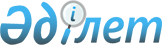 "Салық тіркелімдерінің нысандарын және оларды жасау қағидаларын бекіту туралы" Қазақстан Республикасы Үкіметінің 2011 жылғы 9 қарашадағы № 1311 қаулысына өзгерістер енгізу туралы
					
			Күшін жойған
			
			
		
					Қазақстан Республикасы Үкіметінің 2014 жылғы 21 шілдедегі № 802 қаулысы. Күші жойылды - Қазақстан Республикасы Yкiметiнiң 2015 жылғы 28 тамыздағы № 685 қаулысымен

      Ескерту. Күші жойылды - ҚР Yкiметiнiң 28.08.2015 № 685 қаулысымен (алғашқы ресми жарияланған күнінен бастап қолданысқа енгізіледі).      Қазақстан Республикасының Үкіметі ҚАУЛЫ ЕТЕДІ:



      1. «Салық тіркелімдерінің нысандарын және оларды жасау қағидаларын бекіту туралы» Казахстан Республикасы Үкіметінің 2011 жылғы 9 қарашадағы № 1311 қаулысына (Қазақстан Республикасының ПҮАЖ-ы, 2012 ж., № 2, 25-құжат) мынадай өзгерістер енгізілсін:



      көрсетілген қаулымен бекітілген сатып алынған тауарларды, жұмыстар мен қызметтерді есепке алу бойынша салық тіркелімінің нысаны осы қаулыға қосымшаға сәйкес жаңа редакцияда жазылсын;



      көрсетілген қаулымен бекітілген Салық тіркелімдерінің нысандарын жасау қағидаларында:



      25-тармақтың 2) тармақшасының орыс тіліндегі мәтініне өзгеріс енгізіледі, қазақ тіліндегі мәтіні өзгертілмейді;



      35-тармақтың үшінші бөлігінің орыс тіліндегі мәтініне өзгеріс енгізіледі, қазақ тіліндегі мәтіні өзгертілмейді;



      41-тармақтың 2) тармақшасының орыс тіліндегі мәтініне өзгеріс енгізіледі, қазақ тіліндегі мәтіні өзгертілмейді;



      43-тармақтың 3) тармақшасы мынадай редакцияда жазылсын;



      «3) 3-бағанда - тауарларды, жұмыстар мен көрсетілетін қызметтерді жеткізушінің жеке сәйкестендіру нөмірі (бизнес-сәйкестендіру нөмірі), тауарларды, жұмыстар мен көрсетілетін қызметтерді жеткізушінің жеке сәйкестендіру нөмірін (бизнес-сәйкестендіру нөмірін) көрсету мүмкіндігі болмаған кезде, оның мынадай деректерінің біреуін көрсету қажет: жеке куәлігінің немесе паспортының нөмірі, мекенжайы, кәсіпкерлік қызметті жүзеге асыру немесе тауарларды, жұмыстар мен көрсетілетін қызметтерді өткізу орны;»;



      46-тармақтың 2) тармақшасының орыс тіліндегі мәтініне өзгеріс енгізіледі, қазақ тіліндегі мәтіні өзгертілмейді;



      48-тармақтың 2) тармақшасының орыс тіліндегі мәтініне өзгеріс енгізіледі, қазақ тіліндегі мәтіні өзгертілмейді;



      51-тармақтың 2) тармақшасының орыс тіліндегі мәтініне өзгеріс енгізіледі, қазақ тіліндегі мәтіні өзгертілмейді;



      58-тармақтың 2) тармақшасының орыс тіліндегі мәтініне өзгеріс енгізіледі, қазақ тіліндегі мәтіні өзгертілмейді.



      2. Осы қаулы қол қойылған күнінен бастап қолданысқа енгізіледі және ресми жариялануға тиіс.      Қазақстан Республикасының

         Премьер-Министрі                        К. Мәсімов

Қазақстан Республикасы

Үкіметінің      

2014 жылғы 21 шілдедегі

№ 802 қаулысына    

қосымша        

Қазақстан Республикасы

Үкіметінің      

2011 жылғы 9 қаңтардағы

№ 1311 қаулысымен  

бекітілген      

                                                         нысан 

Сатып алынған тауарларды, жұмыстар мен көрсетілетін қызметтерді

есепке алу бойынша салық тіркелімі      1. ЖСН 

      2. Салық төлеушінің Т.А.Ә. немесе атауы ______________________

      3. Кезең: ___________________ жыл: ___________________________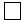 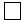 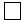 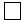 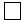 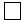 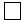 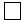 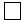 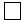 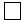 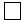                                                               (теңге)_____________________________________________________________________

             (дара кәсіпкердің Т.А.Ә., қолы, мөрі)

_____________________________________________________________________

      (салық тіркелімін жасауға жауапты адамның Т.А.Ә., қолы)

_____________________________________________________________________

                  (салық тіркелімі жасалған күн)
					© 2012. Қазақстан Республикасы Әділет министрлігінің «Қазақстан Республикасының Заңнама және құқықтық ақпарат институты» ШЖҚ РМК
				Р/с

№Жеткізушінің Т.А.Ә. немесе атауыЖеткізушінің ЖСН/БСН, жеткізушінің ЖСН/БСН көрсету мүмкіндігі болмаған кезде, жеткізушінің мынадай деректерінің біреуін көрсету қажет: жеке куәлігінің немесе паспортының нөмірі, мекенжайы, кәсіпкерлік қызметті жүзеге асыру немесе тауарларды, жұмыстар мен көрсетілетін қызметтерді өткізу орнышот-фактура немесе бастапқы  құжатшот-фактура немесе бастапқы  құжаттауар құнының жиынытауар құнының жиыныР/с

№Жеткізушінің Т.А.Ә. немесе атауыЖеткізушінің ЖСН/БСН, жеткізушінің ЖСН/БСН көрсету мүмкіндігі болмаған кезде, жеткізушінің мынадай деректерінің біреуін көрсету қажет: жеке куәлігінің немесе паспортының нөмірі, мекенжайы, кәсіпкерлік қызметті жүзеге асыру немесе тауарларды, жұмыстар мен көрсетілетін қызметтерді өткізу орнынөміріжазып берілген күнтауар құнының жиынытауар құнының жиыныР/с

№Жеткізушінің Т.А.Ә. немесе атауыЖеткізушінің ЖСН/БСН, жеткізушінің ЖСН/БСН көрсету мүмкіндігі болмаған кезде, жеткізушінің мынадай деректерінің біреуін көрсету қажет: жеке куәлігінің немесе паспортының нөмірі, мекенжайы, кәсіпкерлік қызметті жүзеге асыру немесе тауарларды, жұмыстар мен көрсетілетін қызметтерді өткізу орнынөміріжазып берілген күнҚҚС-ты ескере отырыпоның ішінде ҚҚС сомасы1234567Бір айдың жиыны:Бір айдың жиыны:Бір айдың жиыны:Бір айдың жиыны:Бір айдың жиыны:Бір айдың жиыны:Бір айдың жиыны:Салық кезеңіндегі жиыны:Салық кезеңіндегі жиыны:Салық кезеңіндегі жиыны:Салық кезеңіндегі жиыны:Салық кезеңіндегі жиыны:Салық кезеңіндегі жиыны:Салық кезеңіндегі жиыны: